臺南市麻豆國小105學年度第2學期第一次作業檢閱通知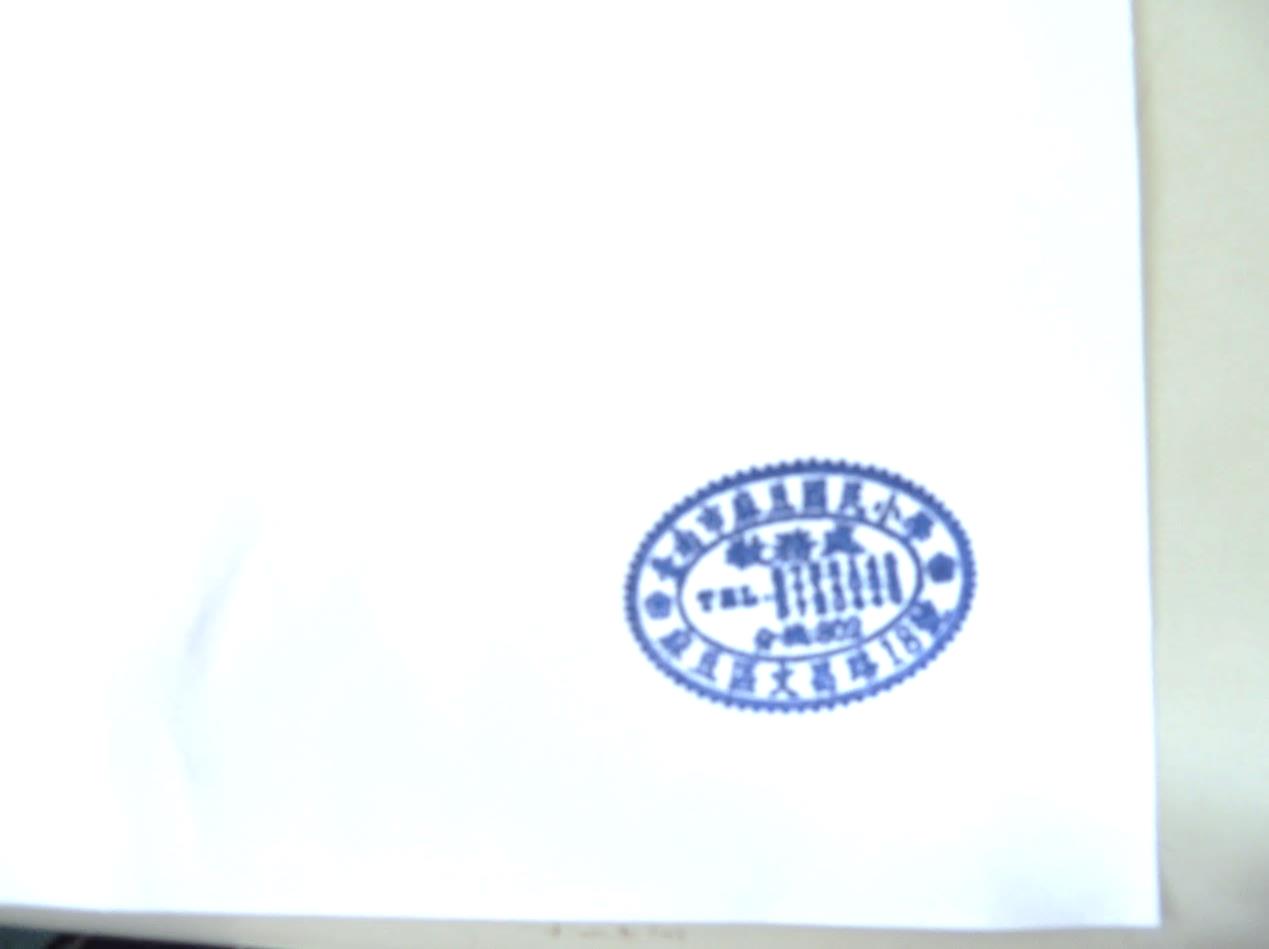 日期科目年級備註106/4/18(二)數學習作一~六106/4/20(四)英語習作二~六106/4/21(五)社會習作三~六